Document de travail Eléments pour constituer l’invitation mail du 5 décembre prochain : Reprendre les images du save the date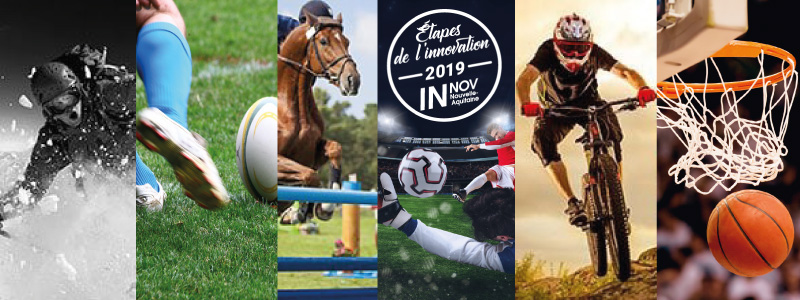 Titre : Etape de l’Innovation « Sport et Innovation »Date : 5 Décembre 2019 de 9h30 à 17hLieu : Complexe de Pelote, 458 boulevard du Cami Salié - 64 000 PauAccroche : Sensibiliser et motiver les chefs d’entreprises à innover autour du SportUne journée de travail et de réflexion pour créer du lien, détecter des opportunités, insuffler une dynamique régionale d’innovation dans un cadre ludique et convivial.Reprendre les logos de : Hélioparc (attention nouveau logo), Agglomération Pau Béarn Pyrénées, Cluster So Horse et CCI Pau BéarnPour toute complément d’information, veuillez contacter Hervé TURPIN 		h-turpin@pau.cci.fr  0673704944Jocelyne GRANGE	j-grange@pau.cci.fr   0559825129Isabelle LEBLAN		i.leblan@adi-na.fr  0611484689 Programme 09h30 - Accueil10h00 - OuvertureAnne-Laure BEDU, conseillère régionale déléguée à l'innovation, transfert et accélération
Pierre NERGUARARIAN, vice-président Chambre de Commerce et d’Industrie Pau-Béarn10h30 - Conférence "Sport et Innovation" Benjamin CARLIER, expert en sport et innovation, directeur associé d'Olbia Conseil
Après une riche expérience au cabinet du Ministère des Sports, il a été en charge de la création et de la direction du Tremplin, l'incubateur de Paris dédié aux start-up du sport. Désormais directeur associé d'Olbia Conseil, il accompagne les acteurs du sport, dans la conception et réalisation de projets structurants.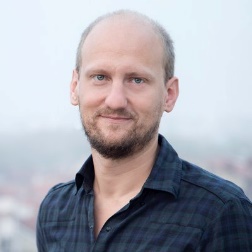 11h15 - Pitchs de 6 entreprises régionales12h30 - Déjeuner networking avec des produits du Béarn  14h00 - 3 ateliers collaboratifs pour détecter des opportunités et générer du business Sport et Santé             2.  Sport et Numérique                         3. Sport et Matériaux16h00 - Synthèse des ateliers et clôtureDémonstration de Cesta Punta